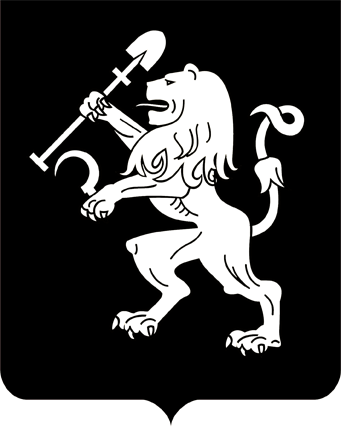 АДМИНИСТРАЦИЯ ГОРОДА КРАСНОЯРСКАПОСТАНОВЛЕНИЕО внесении изменений в постановление администрации города от 15.10.2012 № 498На основании поступивших ходатайств о внесении изменений            в перечень организаций, в которых возможно отбывание осужденными наказания в виде исправительных и обязательных работ, видов работ           в данных организациях и квот рабочих мест, руководствуясь  ст. 41, 58, 59 Устава города Красноярска, ПОСТАНОВЛЯЮ:1. Внести в приложение к постановлению администрации города от 15.10.2012 № 498 «Об определении организаций, в которых отбывается административное наказание в виде обязательных работ, и видов обязательных работ» следующие изменения: 1) строку 36 таблицы  признать утратившей силу;2) дополнить таблицу строкой 49 следующего содержания:2. Настоящее постановление опубликовать в газете «Городские новости» и разместить на официальном сайте администрации города.Исполняющий обязанностиГлавы города                                                                              В.А. Логинов20.11.2020№ 927«49МАУ «Красгорпарк»уборка территории»